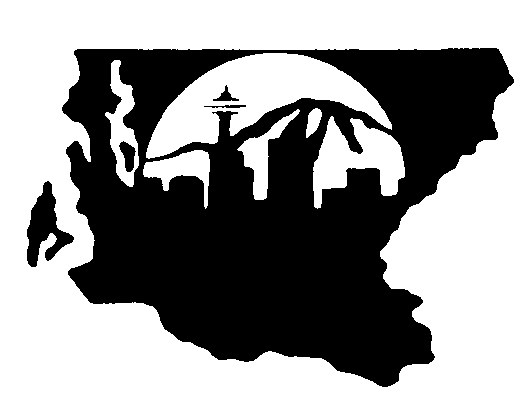 SEA-KING DISTRICT 2EXECUTIVE BOARD MEETINGMonday, August 28, 2017Board Members Present: Bob Stewart, Doug Blair, Pat McCarthy,  Ernest Policarpio, Jeremy Thielbahr, Eric McCurdy, Derek Tucci, Joe Thompson, Cathy Schick, Brenden Rajah, Pat Bangasser, Wes Newton, Lori Oviatt Tom & Marilyn – District Directors

Board Members Absent:  Jamie SluysIntroduction of Guests: 
Approval of Monday, June 6, 2017 Executive Board Minutes.  M/S/P.Correction to #5H to read WIAA Executive Board Denied Bellevue HS request to waive the 2nd year of a penalty denying them access to the state playoffs in football.  (The WIAA Board will reconsider this at the September 23 Board Meeting.)
Financial Report:	Checking:	$ 12,834.79
			Savings:	$ 26,500.56Approval of Vouchers: Vouchers #20092 through #20121 for a total of $ 23,611.84
Motion to accept the financial report including the vouchers. M /S /P.  
WIAA Executive Board Report:   Pat McCarthy, Eric McCurdySea-King District 2 Executive Board:  Cathy Schick
Violations – M/S/P to approve the actions taken by schools and leagues.Out of Season - 1Coach Ejections – 1
League Reports Metro – No meeting yet.  Joint meeting with Kingco Sept 11.Kingco – Met with principals to discuss the change in Bellevue’s sanctions.  The principals took no position to allow the WIAA to rule on it.  There are five new ADs in Kingco – North Creek, Liberty, Newport, Mount Si, and Mercer Island.  We are considering going to Scorebook Live for football and basketball.  Metro has already determined to go that route.Emerald City – The league is looking at possible expansion with three schools requesting access to the League.  Summit Sierra, King’s, and Cedar Park Christian.  SeaTac 2B/1B – Four new ADs in the league.  They are adopting “Respect the Game” for all their sports this year.Middle School – Northshore is moving from a junior high to middle schools and Derek is working with them to make that happen.
School Director Report – Lori OviattThere is an election in November.  Lori is up for election as are a lot of directors in our districts.  Lori will be presenting along with Mike to the School Directors this fall.
Official’s Corner: Joe ThompsonMet with all the fall officials assignors this fall.  Discussed topics from sportsmanship to recruiting and everything in between.The assignors mentioned scheduling challenges with their sports.  All assignors and school reps reported good working relationships and they hope to improve those even more.The suggestion for next year is to hold one meeting with all assignors prior to the year rather than holding another one in the spring.The assignors told us about the amount of time and effort they put into teaching communication skills to their officials on top of all the rule and technique training they do.Please check your gyms for the 28’ mark for the coaching box for basketball.  The floor will have to be marked for games.  There should be more info coming from WIAA on the emphasis on this.Joe suggested that we need to report to other associations that are servicing our 1B/2B teams what we are covering with our own associations.  Brenden will help us by compiling a list of associations and Joe and I will develop a report.Spring District Tournament/Play-Off Financial ReportMarilyn gave the final report for the spring tournaments as all reports are now final.  She broke out the reports by sport and by classification so the board could see how our tournament funds are allocated.  
Executive Board CalendarPlease review the calendar dates and let Marilyn know if there are any concerns with the dates that we approved in the spring.  
Proposed District 2 Membership RequirementsEric went to the Dist 1 meeting recently where the discussion about King’s and Cedar Park Christian league options came up.  The District discussed what they needed to do to keep the schools.  Jim Piccolo indicated that he will try to plan a meeting with himself, Tom, and the two schools to discuss the topic.  Derek will help Tom work the policy criteria to apply to all schools rather than just private schools.  
Service Fees.  Marilyn will send out the invoices for the 2017-18 service fees.  
Distribution of 2016-2017 Excess Fees.The board reviewed the revenue/expenses from last year.  We budgeted to not distribute the excess funds from last year.  We will retain the approximately $3K in this year’s budget.
District Tournament Allocations.  This is the second year of a cycle, so the numbers are pretty clear.  Tom has sent out a file with the allocations and asked the ADS to review and let him know if they see any errors.
Fall District Tournament Dates, Sites & Managers.  Get those names/dates to Tom ASAP.
2017-2018 Sea-King Dist. 2 Committees.  None
2017-2018 Sea-King Dist. 2 Annual Goals.  No specific ones at this time.
District 2 Executive Director Report: Tom & Marilyn DoyleCorrespondence – Tom reported that we had applications from Cedar Park Christian and King’s.Sea-King Website – www.wiaadistrict2.comThe Executive Board meeting was adjourned at 5:13 PM.
Next meeting on Monday, October 9, 2017 at 3:30 PMWIAA Update – Mike ColbreseReview of 2016-2017 Annual Financial ReportReview of Oct. 1st Enrollment Figures & State Tournament AllocationsSite Selection for Football/SoccerWIAA Insurance (L & I/Catastrophic